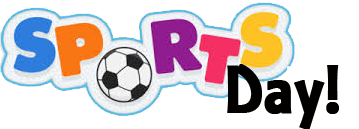 Reception 2020Stay at Home Sports DayThe winner is the person to get the most points.Sport /ActivityPoints AwardedBonus PointsHow many times can you get the ball into the bin?If you don't have a ball, use scrunched up paper. Only 5 attempts allowed.     1 point for taking part1 point for each time you get it in. Hop, Skip & Jump How far can you jump?1 point for taking part3 points for the furthest jump.2 the second furthest1 the 3rd furthest. Egg and Spoon- How many lengths of the garden/room can you do in a minute? If you drop it pick it up and carry on. Make sure it is a boiled egg. If you don't have an egg, use a small ball or something else suitable. 1 point for taking partHighest number of lengths gets a pointIf you succeed the whole minute without dropping it you also get a pointWater race.Fill a bowl with water and have another bowl which is empty the other side of the garden. Fill a cup and race to the other bowl. Run back. How many cups of water can you put in the bowl in a minute?1 point for taking partWhoever fills the most cups wins 3 pointsSpeed bounce- how many jumps can you do in a minute over an object?1 point for taking partHighest number of jumps wins a bonus pointGolf target challengeUse a cup/pan on its side for the hole. Use a golf ball/tennis ball/scrunched up paper and shoot it into the cup/pan using hands/feet/dust pan brush/broom.You decide as a family distance you shoot from- make it a little challenging!5 attempts1 point for taking partWin a point if you get it inHow long can you hold a balance for?Can you make up a challenging or creative balance?1 point for taking partPerson holding the balance for the longest gets a pointPerson who has the most challenging/creative balance also gets a bonus pointHow many hand ‘Keepie Uppies’ can you do?Scrunch up some paper or use a soft ball. Use your hand to keep the item up in the air. If it is tricky with one hand, try using both. 1 point if you take partThe most ‘Keepie Uppies’ wins the bonus point    